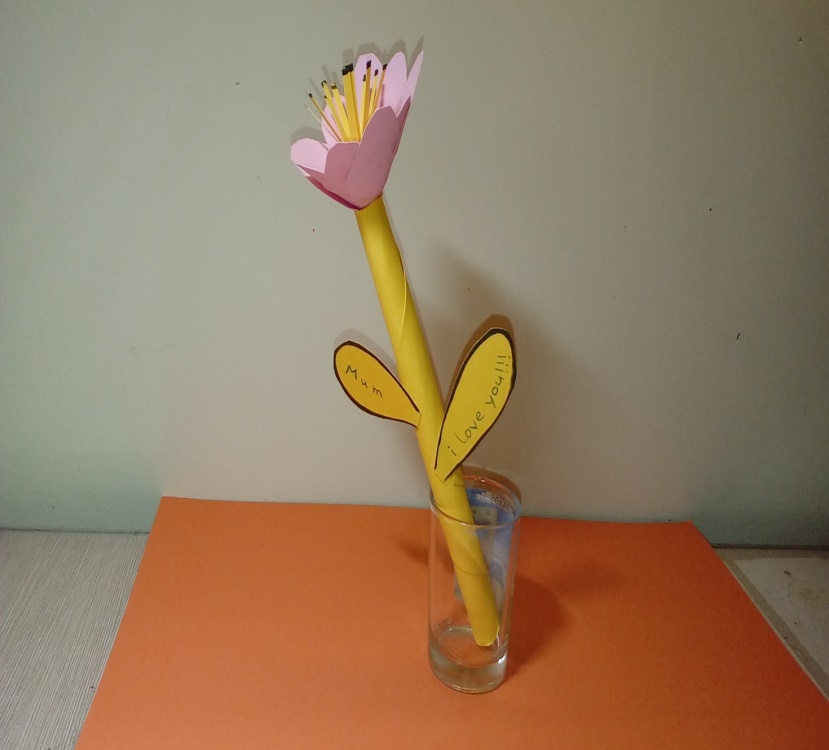 MUM I LOVE YOU VERY MUCH!!!!!!	ΑNDREAS   TYRIAKIDIS